Конспект урока по математике (ОС «Перспеектива»)2 классТема: Закрепление табличных случаев умножения и деления в пределах 20.Тип урока: ЗакреплениеЦель: Закрепитьзнания о табличных случаях умножения, умения решать простые задачи на нахождение произведения,сравнивать величины.ЗадачиОбучающие: учить алгоритму нахождения нескольких долей целого и применять его в решении задач.Воспитательные:воспитывать интерес к предмету; толерантность, уважение к мнению товарищей.Развивающие:развитие эмоционально-нравственной отзывчивости;развитие навыков сотрудничества со сверстниками;самостоятельности и личной ответственности за свои поступки, принятые решения;Ход урокаЭтап урокаДеятельность учителяДеятельность учащихсяУУДОрг.момент-Здравствуйте ребята, меня зовут С.Р., начинаем урок математики.Мы пришли сюда учитьсяНе лениться, а трудиться,Слушаем внимательно,Работаем старательноЖелаю всем хорошего настроения!Приветствие учителя, проверка готовности к урокуЛУУДформирование мотивации кобучению ицеленаправленнойдеятельностиАктуализациязнанийУстный счет.(в презентации таблица)Задачи:Саша заплатил за чай 3 руб., а за булочку – 6 руб.Сколько всего денег заплатил Саша?Саша купил 3 булочки по 6 руб. Сколько денег заплатил Саша?Саша заплатил 3 руб. за чай и 6 руб.за булочку. На сколько булочка дороже чая?Саша заплатил за булочку 6 руб., а за чай на 3 руб. меньше. Сколько всего денег заплатил Саша?8 пар танцуют польку,
А всех танцоров сколько? Испекла нам бабушка 
Вкусные оладушки.
Всего оладий 27.По 3 нам хватило всем.
Кто ответит из ребят,
Сколько было же внучат? Логическая задача- Как поставить 4 стула у стен комнаты, чтобы у каждой стены стояло по два стула?(презентация)показывают ответ веером918на 3 рубля9169     Подведение к теме     урокаРабота с презентацией и с электронной доской-Соотнесите выражения с математическими высказываниями и записать ответ в тетрадь напр.: 3*6   - по 3 взять 6 раз и т.дпо 6 взять 3 разапо 9 взять 2 разапо 3 взять 6 разпо 2 взять 9 разпо 1 взять 18 раз-Что вы заметили?-Назовите в таблице умножения примеры, ответ в которых одинаковый-Что обозначает первый множитель в произведении?-Что обозначает второй множитель?-Как узнать ответ в произведении, если забыл его?-Как найти в таблице ответ следующего примера, зная предыдущий?-Как вы думаете, какая сегодня цель урока?-Предположите, что будем делать на уроке?выходят по одному к доске и соотносят, и ответ записывают в тетрадьво всех примерах ответ 18приводят примеры4*2	8*12*4          и т.д.какое слагаемое взяли несколько разсколько раз взяли это слагаемоезаменить произведение суммойприбавить первый множитель еще раззакрепить знания решать примеры, задачиПУУД умение структурировать знанияПУУДанализ, синтез,установление причинно-следственных связей,постоение логической цепочкиРУУДОпределять и формулировать цель деятельности на уроке с помощью учителя.ФизминуткаОбъединитесь по столько: сколько будет 1 умножить на 3? - Объединитесь по столько: 2 умножить 2.- Объединитесь по столько: сколько будет   4 умножить на 2? - Объединитесь по столько: сколько будет 1 умножить на 1? по три участникапо 4 участникапо 8 участниковстоят на месте по одномуРабота по теме урока-Откройте учебники на стр.67 № 1-Прочитайте задание-Что требуется сделать?-Будем проговаривать по цепочке и записывать в тетрадь №2,3(устно)№5 Самостоятельно в тетради.работа в парах с последующей проверкой вместе со всем классом  Решение задач-Прочитайте задачи-О чем говорится в задачах?-Посмотрите на доску(презентация)-Какой схематический рисунок подойдет к 1ой?-Какой схематический рисунок подойдет ко 2ой?-К доске выйдут 2 помощника и напишут решения к этим задачам-А мы составим краткую запись к 3 задачеК.-9 м.	?П.-?, на     м.-Что в задаче известно?-Можем ли сразу ответить на вопрос задачи?-Как узнать, сколько морковок в пакете?-Каким числовым данным можно дополнить условие задачи?-Решите задачу.-Наши помощники тоже справились, давайте их проверимстр.68 №9 Самостоятельно-Чтобы  сравнить, что вам потребуется сделать?-Если всё правильно ставим «+»Есть 2-3 ошибки  ставим «!»  Если много ошибок, или всё    неправильно, то «-»-Заключительная самостоятельная работа на карточках.2 варианта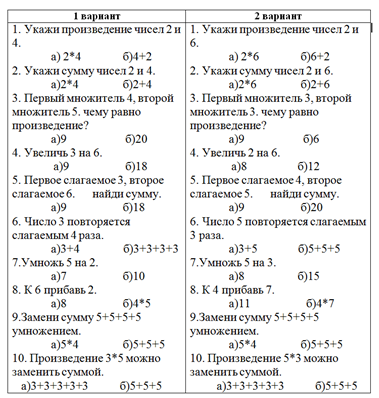 -Сдают свои тесты.коллективное выполнение с проговариваниемвыполняют в парахработают у доски, записывают только решение/ответв корзине 9 м.Один ученик выходит к доске, остальные самостоятельно решают в тетради, после проверка «светофорами»перевести единицы измерения в другие выполняют.взаимопроверка парами.самостоятельно выполняет каждый и сдает учителюКУУДориентироваться в учебнике (на развороте, в оглавлении, в словаре)КУУДумение объяснять алгоритм действий, процесс вычисления, процесс решения задачи, записывать пояснения к действиямКУУДуметь договариваться,находить общий язык со сверстниками работа в парах)КУУДумение объяснять алгоритм действий, процесс вычисления, процесс решения задачи, записывать пояснения к действиямИтог урока               Рефлексия-Какие знания сегодня закрепляли?-Какое действие называют умножением?-Что обозначает в произведении первый множитель? Второй?-Что было трудного на уроке? Кому еще нужно подучить таблицу умножения?-Какие знания сегодня закрепляли?-Какое действие называют умножением?-Что обозначает в произведении первый множитель? Второй?-Что было трудного на уроке? Кому еще нужно подучить таблицу умножения?РУУДдавать эмоциональную деятельности класса на уроке.оценку